Р Е Ш Е Н И Е Собрания депутатов муниципального образования«Моркинский муниципальный район»О развитии системы образования в Моркинском муниципальном районе Заслушав и обсудив информацию руководителя муниципального учреждения «Отдел по образованию и делам молодежи администрации муниципального образования «Моркинский муниципальный район» Кирчанова В.В.,Собрание депутатов муниципального образования «Моркинский муниципальный район» РЕШАЕТ:1. Информацию руководителя муниципального учреждения «Отдел по образованию и делам молодежи администрации муниципального образования «Моркинский муниципальный район» Кирчанова В.В. о развитии системы образования в Моркинском муниципальном районе.2. Рекомендовать муниципальному учреждению «Отдел по образованию и делам молодежи администрации муниципального образования «Моркинский муниципальный район»:– обеспечить поэтапное внедрение Федеральных государственных   образовательных      стандартов общего образования второго поколения;– продолжить работу по увеличению охвата дошкольным образованием укрепление и развитию материально-технической, учебной базы учреждений образования в соответствии с требованиями федеральных государственных образовательных стандартов.	3. Контроль за исполнением настоящего решения возложить на постоянную комиссию по социальному развитию территории.Глава муниципального образования«Моркинский муниципальный район»,председатель Собрания депутатов                                                       С. Иванова«Морко муниципальный район» муниципальный образованийындепутатше–влакын Погынжо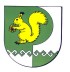 Собрание депутатов    муниципального образования  «Моркинский муниципальный район» № 65шестой созыв«26» августа 2015 года